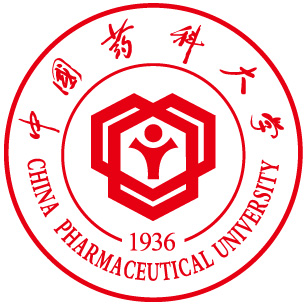 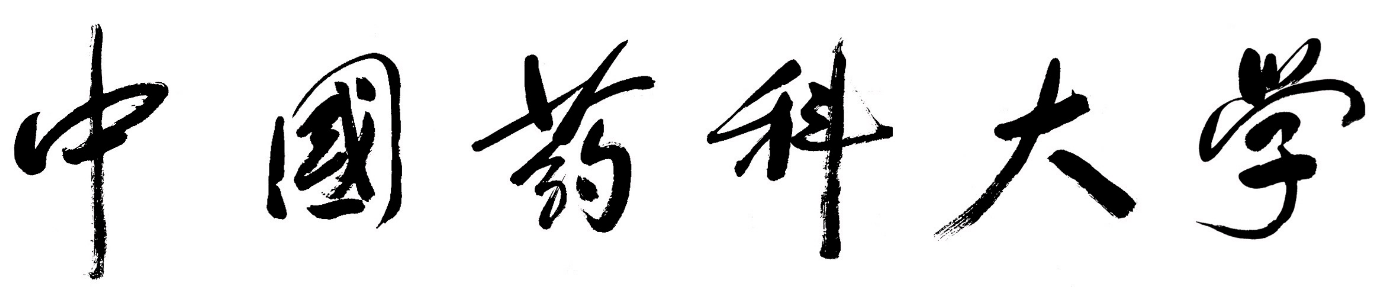 硕士学位论文答辩论文题目：呋塞米的小试工艺优化和加巴喷丁的连续流工艺优化答辩学生：叶花香专业：工业药学导师：李嘉宾（副教授） 顾虹博士（国家千人计划专家）答辩时间：2020年6月11日下午2点答辩地点：上海科胜药物研发有限公司欢迎各位老师和同学参加姓名工作单位职称答辩主席：薛晓文中国药科大学副教授答辩委员：郭晓迪浙江华海药业工程师（教授级）李敏华海药业工程师（教授级）答辩秘书：马运涛上海科胜药物研发有限公司博士